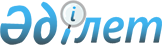 О внесении дополнения в постановление акимата Алматинской области от 28 декабря 2018 года № 622 "Об определении территорий для старательства по Алматинской области"Постановление акимата Алматинской области от 27 августа 2020 года № 319. Зарегистрировано Департаментом юстиции Алматинской области 1 сентября 2020 года № 5634
      В соответствии со статьей 26 Закона Республики Казахстан от 6 апреля 2016 года "О правовых актах", статьей 27 Закона Республики Казахстан от 23 января 2001 года "О местном государственном управлении и самоуправлении в Республике Казахстан", акимат Алматинской области ПОСТАНОВЛЯЕТ:
      1. Внести в постановление акимата Алматинской области "Об определении территорий для старательства по Алматинской области" от 28 декабря 2018 года № 622 (зарегистрирован в Реестре государственной регистрации нормативных правовых актов № 5049, опубликован 05 марта 2019 года в эталонном контрольном банке нормативных правовых актов Республики Казахстан) следующее дополнение:
      приложение к указанному постановлению дополнить строками 10, 11, 12, 13, 14, 15, 16, 17, 18, 19, 20, 21, 22, 23, 24, 25, 26 согласно приложению к настоящему постановлению.
      2.Государственному учреждению "Управление предпринимательства и индустриально-инновационного развития Алматинской области" в установленном законодательством Республики Казахстан порядке обеспечить:
      1) государственную регистрацию настоящего постановления в Департаменте юстиции Алматинской области;
      2) размещение настоящего постановления на интернет-ресурсе акимата Алматинской области после его официального опубликования;
      3) в течение десяти рабочих дней после государственной регистрации настоящего постановления представление в государственно-правовой отдел аппарата акима Алматинской области сведений об исполнении мероприятий, предусмотренных подпунктами 1), 2) и 3) настоящего пункта.
      3. Контроль за исполнением настоящего постановления возложить на заместителя акима области Турдалиева С.
      4. Настоящее постановление вступает в силу со дня государственной регистрации в органах юстиции и вводится в действие со дня его первого официального опубликования.
      продолжение таблицы
					© 2012. РГП на ПХВ «Институт законодательства и правовой информации Республики Казахстан» Министерства юстиции Республики Казахстан
				
      Аким области

А. Баталов

      СОГЛАСОВАНО:

      Руководитель Южно-Казахстанского межрегионального департамента геологии комитета геологии Министерства экологии, геологии и природных ресурсов Республики Казахстан "Южказнедра" ___________________ А. А. Абдыгалимов

      СОГЛАСОВАНО:

      И.о. руководителя Департамента экологии по Алматинской области комитета экологического регулирования и контроля Министерства экологии, геологии и природных ресурсов Республики Казахстан ___________________ Д. К. Курманбеков
Приложение к постановлению акимата Алматинской области Приложение к постановлению акимата Алматинской области от 28 декабря 2018 года № 622
Наименование площади
Область
№ участка
№ точки
Географические координаты участка
Географические координаты участка
Географические координаты участка
Географические координаты участка
Географические координаты участка
Географические координаты участка
Наименование площади
Область
№ участка
№ точки
Восточная долгота
Восточная долгота
Восточная долгота
Северная широта
Северная широта
Северная широта
10
Участок Оспан-1
Алматинская 
1
1
80
4
54,23
42
26
3,13
10
Участок Оспан-1
Алматинская 
1
2
80
5
4,90
42
26
3,21
10
Участок Оспан-1
Алматинская 
1
3
80
5
4,94
42
26
0,48
10
Участок Оспан-1
Алматинская 
1
4
80
4
54,27
42
26
0,40
11
Участок Оспан-2
Алматинская 
1
1
80
4
39,11
42
26
0,40
11
Участок Оспан-2
Алматинская 
1
2
80
4
39,07
42
26
3,10
11
Участок Оспан-2
Алматинская 
1
3
80
4
44,28
42
26
3,07
11
Участок Оспан-2
Алматинская 
1
4
80
4
44,24
42
26
0,38
12
Участок Санжар-1
Алматинская 
1
1
80
5
4,90
42
26
3,21
12
Участок Санжар-1
Алматинская 
1
2
80
5
15,08
42
26
3,24
12
Участок Санжар-1
Алматинская 
1
3
80
5
15,12
42
26
0,51
12
Участок Санжар-1
Алматинская 
1
4
80
5
4,93
42
26
0,51
 

13
Участок Санжар-2
Алматинская
1
1
80
4
39,07
42
26
3,10
 

13
Участок Санжар-2
Алматинская
1
2
80
4
39,11
42
26
0,40
 

13
Участок Санжар-2
Алматинская
1
3
80
4
33,91
42
26
0,40
 

13
Участок Санжар-2
Алматинская
1
4
80
4
33,95
42
26
3,08
1
80
06
36
42
24
39
2
80
06
43
42
24
39
14
Участок Сывузов
Алматинская
1
3
80
06
43
42
24
32
4
80
06
36
42
24
32
1
80
55
45,14
45
50
58,40
2
80
55
59,17
45
50
39,04
15
Участок

Орта-Тентек
Алматинская
1
3
80
55
57,10
45
50
38,31
4
80
55
43,08
45
50
57,69
1
80
06
43
42
24
35
2
80
06
36
42
24
35
16
Участок Суходджаев
Алматинская
1
3
80
06
36
42
24
28
4
80
06
28
42
24
28
1
80
06
28
42
24
30
2
80
06
28
42
24
30
17
Участок Ушуров
Алматинская
1
3
80
06
28
42
24
24
4
80
06
20
42
24
24
1
80
06
43
42
24
43
2
80
06
52
42
24
43
18
Участок Бабазов
Алматинская
1
3
80
06
52
42
24
37
4
80
06
43
42
24
37
1
80
10
39
42
25
44
2
80
10
42
42
25
45
19
Участок Байжанов
Алматинская
1
3
80
10
45
42
25
40
4
80
10
42
42
25
39
1
81
28
4,73
45
50
55,01
2
81
28
8,18
45
50
53,51
20
Участок Жаныбек
Алматинская
1
3
81
27
56,51
45
50
40,50
4
81
27
52,00
45
50
42,00
1
81
28
25,93
45
51
2,93
2
81
28
28,69
45
50
59,95
21
Участок Дуйсенов
Алматинская
1
3
81
28
11,54
45
50
52,21
4
81
28
8,78
45
50
55,17
1
80
56
47,56
45
50
28,89
2
80
57
12,69
45
50
9,95
22
Участок Колбасов
Алматинская
1
3
80
57
10,92
45
50
8,81
4
80
56
45,77
45
50
27,74
1
79
23
15,0
45
09
12,0
2
79
23
15,0
45
09
20,0
23
Участок Жаканбаев
Алматинская
1
3
79
23
24,0
45
09
20,0
4
79
23
24,0
45
09
12,0
1
79
23
19,0
45
09
05,0
24
Участок Хусаинов
Алматинская
1
2
79
23
19,0
45
09
12,0
3
79
23
30,0
45
09
12,0
4
79
23
30,0
45
09
05,0
1
79
23
17,0
45
08
43,0
Участок

Ахметов
Алматинская
1
2
79
23
17,0
45
08
50,0
25
3
79
23
28,0
45
08
50,0
4
79
23
28,0
45
08
43,0
1
80
56
10,9
45
57
10,0
26
Участок АБУ-ЗАРР
Алматинская
1
2
80
56
14,0
45
57
09,1
3
80
55
59,4
45
56
49,4
4
80
56
00,7
45
56
49,4
Площадь участка (га)
Наименование блока 1' на 1'
Описание
2,053
-
Свободен от недропользования
0,984
-
Свободен от недропользования
1,95
-
Свободен от недропользования
0,98
-
Свободен от недропользования
3,9918
-
Свободен от недропользования
3,3
-
Свободен от недропользования
3,9461
-
Свободен от недропользования
3,3805
-
Свободен от недропользования
3,8014
-
Свободен от недропользования
2
-
Свободен от недропользования
3,4
-
Свободен от недропользования
4,8
-
Свободен от недропользования
4,2
-
Свободен от недропользования
4,9
-
Свободен от недропользования
5,0
-
Свободен от недропользования
5,0
-
Свободен от недропользования
3,282
-
Свободен от недропользования